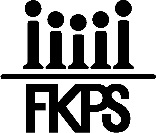 Foerstrovo komorní pěvecké sdružení__________________________________________________Rostovská 127/11, 101 00  Praha 10               IČO : 003 129 75        Bank. spojení : ČS  č.ú.1923274389 / 0800Reg.MV ČR dne 28.11.1990 pod č.j. VSP/1-3347/90-Rfkps@fkps                www.fkps.czVážená paníSylvie KratochvílováDomov mládeže PSŠ LetohradNa stráni 785Letohrad561 51								V Praze dne 1. srpna 2017Věc:    OBJEDNÁVKA UBYTOVÁNÍVážená paní Kratochvílová,Na základě naší e-mailové korespondence a telefonního rozhovoru objednávám závazně ubytování za účelem letního soustředění FKPS v Letohradě.Termín: 	příjezd: pátek 18. srpna 2017 (objekt by si přebrala paní Petra Janovská v 17h, pokud vám to bude takto vyhovovat)		odjezd: sobota 26. srpna 2017 (kolem poledne, pokud by to bylo možné)Počet pokojů: 1 samostatný pro sbormistra+ pokoje pro 49 osob Celkový počet osob: 50Dohodnutá cena ubytování: 206,- Kč za osobu a noc.Dohodnutá forma úhrady ubytování: fakturou po skončení pobytuPokud byste potřebovali vystavit zálohovou fakturu, fakturační údaje jsou uvedeny v hlavičce dopisu, a prosím o její zaslání na adresu:Darina HlaváčkováRostovská 127/11101 00 Praha 10 S pozdravem								Kateřina Chvalinová								členka výboru FKPStel: 728 084 971